PLA D’ORGANITZACIÓ pel CURS 2021-2022     en el marc de la pandèmia per Covid19Consideracions generalsPrincipis organitzatius de l’escola Calendari Entrades i sortidesEspais i circulació dins del centreL’esbarjoCelebracions a l’escola, sortides i colòniesLa NatacióServeis complementaris: Menjador i esbarjoAcollida matinalAtenció de secretaria. 4. La seguretat i la higieneDistanciament físic Higiene de mans Ús de mascareta Neteja, desinfecció i ventilacióEspais de treball per al personal docent. Requisits d’accés a l’escolaMesures aplicables al personal docent i PAS.Gestió de casosProtocol d’actuació davant un cas de Sars en l’alumnaOrganització pedagògica. Ensenyaments i EtapesTutoriesReunionsRelació amb les famíliesOrganització en cas de confinamentConsideracions generalsDavant la situació sanitària actual, propiciada per la pandèmia del Covid-19,  l’Escola ha elaborat aquest pla organitzatiu, seguint les directrius facilitades pels Departaments d’Educació i de Salut de la Generalitat de Catalunya (maig 2021) amb la finalitat d’emmarcar la nostra tasca educativa i orientar-nos en totes les intervencions que s’hagin de dur a terme durant aquest curs escolar.  Aquestes orientacions, que seran vigents tot el curs 2021-2022, estan condicionades a l’evolució de la pandèmia poden ser revisades, ampliades o modificades.Seguint les directrius del Departament d’Educació, es manté la proposta d’organització a l’entorn de grups de convivència estable. En el cas de la nostra escola, s’ha organitzat per grups de traçabilitat,  que atenen cada un a un color diferent (Vermell, Blau i Groc) Bloc de traçabilitat vermell  (Educació Primària i Primer Cicle d’ESO)Grups:  Lola Anglada i Joan Miró Bloc de traçabilitat blau (Primer Cicle d’ESO)Grups: Salvador Dalí, Ramon Casas i Pilarín Bayés  Bloc de traçabilitat groc (Segon Cicle d’ESO) Grups: Antoni Gaudí, Pilar Aymerich i Carme RoviraEls nostres objectius per aquest curs 2021-2022 són:Oferir un entorn segur i higiènic pel nostre alumnat, pel personal del centre i, en conseqüència, també per a les famílies.  Possibilitar la màxima presencialitat de l’alumnat durant tot el curs.Mantenir l’acció educativa, amb la qualitat que ens significa com a centre educatiu.Principis organitzatius de l’escola CALENDARID’acord amb el calendari escolar fixat pel Departament d’Educació, les classes s’iniciaran el dilluns 13 de setembre de 2021 i finalitzaran el dimecres 22 de juny de 2022.Durant el curs escolar, tenen consideració de vacances:Nadal: del 23 de desembre de 2021 al 7 de gener del 2022, ambdós inclosos.Setmana Santa: de l’11 al 18 d’abril del 2022, ambdós inclososEls dies de lliure disposició, escollits pel nostre centre en el marc del calendari escolar són: 1er trimestre, 07 de desembre de 20212n trimestre,  28 de febrer de 20223r trimestre, 3 de juny de 2022L’ horari lectiu del centre és de 9:25 a 13:00 al matí i de 15:00 a 16:30 a la tarda. Mentre duri, però, la situació preventiva propiciada per la pandèmia del Covid-19, les franges horàries poden oscil·lar de les 9:15 a les 16:45, per tal de fer sortides i entrades de forma esglaonada. Jornada continuada: El dia 22 de desembre del 2021 i del 6 al 22 de juny del 2022 tots els alumnes de l’escola faran la jornada continuada de 9:15 a 14 h.  Els alumnes que facin ús del servei de menjador, sortiran entre les 14:30 i les 15 h.ENTRADES I SORTIDESPer evitar aglomeracions en les primeres hores d’accés al centre,  l’accés a les aules  serà esglaonat per grups de traçabilitat, permetent que l’alumne quan arribi vagi directament a la seva classe.Grup de traçabilitat vermell:  Lola Anglada i Joan Miró Entrada a l’escola 9.30 (matí) i 15:05 h (migdia) Sortida: 13:05 * (migdia) i 16:35 (tarda) Entrada al Menjador: 13:00Lloc d’espera: Porta de l’església. Grup de traçabilitat blau: Salvador Dalí, Ramon Casas  i Pilarín Bayés Entrada a l’escola 9.25 (matí) i 15 h (migdia) Sortida: 13:00 * (migdia) i 16:25 (tarda) Entrada al Menjador: 13:45Lloc d’espera: Porta del parking. C.  Grup de traçabilitat groc : Pilar Aymerich, Carme Rovira i Antoni Gaudí Entrada a l'escola 9.20 (matí) i 14:55 h (migdia) Sortida: 12:55 * (migdia) i 16:15 (tarda) Entrada al Menjador: 14:15 Lloc d’espera: Porta principal escola. (*per a l’alumnat que no fa ús del servei del menjador) ESPAIS I CIRCULACIÓ DINS DEL CENTRE. L’alumnat tindrà un únic espai de referència, l’aula pròpia del grup, dins la qual es mantindrà la distància de seguretat i les mesures preventives recomanades. Es podran utilitzar altres espais com: l’aula polivalent, el despatx de logopèdia, les aules taller i el gimnàs amb un horari establert per a cada grup, evitant que la rotació diària sigui la mínima.En la mesura que es pugui s'evitarà circular pels passadissos i es vetllarà per la no coincidència de més d’un alumne al wc. Abans i després d’anar al wc i abans i després d'esmorzar s'haurà de realitzar un bon rentat de mans i utilitzar gel hidroalcohòlicEn els espais comuns, s’haurà de mantenir la distància de seguretat d’1,5 m i evitar coincidir en les entrades/sortides amb grups no estables. S’ha d’evitar romandre als accessos al centre sense distància de seguretat i sense mascareta, per això cada grup té reservat un espai per a l’espera. Per evitar aglomeracions en les primeres hores d’accés al centre,  l’accés a les aules  serà esglaonat per grups de traçabilitat, permetent que l’alumne quan arribi vagi directament a la seva classe.S’han establert recorreguts marcats per accedir als espais, que s’han de respectar en tot moment. L’ESBARJOEl temps de l’esbarjo es reparteix en dues franges horàries. D’11 a 11:30 pel grup de traçabilitat vermell i d’11:30 a 12 pels grups de traçabilitat blau i groc. Durant la segona franja, el pati estarà sectoritzat en grups estables i zones concretes de forma alterna, aprofitant també l’espai de vianants del barri, per tal de diversificar al màxim les propostes de lleure i els espais de joc.  La sortida serà seqüenciada, utilitzant les dues portes de l’escola: la porta de vidre, per a l’entrada a l’escola del grup que es retira. La porta de la rampa, pel grup que accedeix al pati. Segons la normativa vigent, a l‘espai del pati es pot permetre la interacció de diferents grups de convivència estable, fent ús de la mascareta. En el cas que es mantingui el grup de traçabilitat, no és necessari l’ús de la mascareta. CELEBRACIONS A L’ESCOLA, SORTIDES ESCOLARS i COLÒNIES. La planificació de les sortides i activitats fora del recinte escolar i les colònies, que complementen la nostra proposta curricular, es duran a terme amb la màxima normalitat possible i amb les mesures i adaptacions necessàries, ja sigui en l’entorn proper o bé dins el propi centre educatiu. Hi ha reservada una casa per a fer les colònies els dies 23, 24 i 25 de maig.En el cas de les celebracions (50è Aniversari, Benvinguda, Castanyada, Nadal, Carnaval, Sant Jordi, Sant Pancraç i el final del curs) així com les Jornades Temàtiques (Art, Matemàtica, Tecnològica, Ecològica, Lingüística, Anglès i Teatre) que formen part de l’activitat educativa habitual anual, es realitzaran emprant les mesures de seguretat fixades al nostre pla organitzatiu, que segueix les directrius establertes pels organismes oficials. L’EDUCACIÓ FÍSICA  I NATACIÓL’educació física es farà, sempre que el temps acompanyi, al pati de l’escola. Segons indica la normativa, al mantenir-se  el grup estable en la realització de l’activitat, no serà necessari l´ús de la mascareta. La natació forma part de l’educació física i esportiva de l’escola i es manté la voluntat de realitzar-la de forma habitual, en la franja horària que tenim reservada:Dimecres, pels grups Joan Miró, Lola Anglada i Antoni GaudíDijous, pels grups  Salvador Dalí, Ramon Casas  i Pilarín BayésEs seguirà el pla de contingència i la “Normativa d’accés i funcionament dels cursets de natació escolars” establerta per Can Felipa, espai on es realitza l’activitat. Serveis complementaris a.- Menjador i Esbarjo. Seguint les instruccions marcades pel Departament d’Educació, el servei es realitzarà mantenint els grups estables, en tres torns, i en l’espai que disposa el centre.Torns:- De 13h a 13:45 h entra a menjar el grup ​Vermell - De 13:45 h a 14:15 h entra a menjar grup ​Blau​ - De 14:15 a 15 h entra a menjar grup ​GrocConsideracions:Els monitors referents de cada grup, en l’espai del menjador, seran els propis tutors/es i en l’espai de l’esbarjo la resta del personal docent.El menjar es serveix en safates individuals. No es posaran setrilleres, ni cistelles del pa al centre de la taula. La gerra de l’aigua només la podrà posar el monitor corresponent. Abans d’accedir a l’espai del menjador, alumnat i monitoratge hauran de fer un bon rentat de mans amb aigua i sabó i posar-se gel hidroalcohòlic. El monitoratge haurà de dur mascareta i seguir les normes higièniques habituals del servei (casquet i bata o davantal)Sempre que es pugui, es vetllarà per a que els i les alumnes estiguin el mínim de temps possible dins del menjador: a mida que acabin l’àpat sortiran al pati. Es desinfectaran taules cadires i es ventilarà el menjador abans d’entrar el següent grup.En el cas de detectar símptomes en algun dels usuaris, es derivarà a l’espai d’aïllament i s’aplicarà el protocol corresponentEl personal docent dinarà en un espai habilitat per a que es puguin mantenir les distàncies de seguretat. b.- Acollida MatinalSeguint les recomanacions del Departaments d’Educació i Salut, aquest servei es realitzarà a l’aire lliure, sempre que el temps acompanyi.  A les 9 del matí, els docents responsables de la porta rebran els i les alumnes, se’ls aplicarà el protocol de desinfecció previst  i es distribuiran per grups de traçabilitat pel pati. En cas de pluja quedaran repartits entre taller menjador i sala polivalent. c.- Atenció de secretaria.Per tal de minimitzar l’accés a les famílies a l’interior de l’escola, seguint les recomanacions del Departament d’Educació, s’utilitzaran els suports informàtics dels que disposa el centre. Mentre duri la situació excepcional motivada pel la pandèmia, l’atenció telefònica serà de 9 a 13h i de 14:30 a 16h; l’atenció presencial, sempre amb cita prèvia, de 10 a 11h, de 12 a 13 i de 15:15 a 16: h, per no coincidir amb l’alumnat de l’escola. El correu se secretaria per qualsevol altra consulta és : admin.sagrera@fep.catLa seguretat i la higienea.- Higiene de mans Es tracta d’una de les mesures més efectives per preservar la salut dels alumnes així com la del personal docent i no docent. Per tant, es requereix la rentada de mans: • A l’arribada i a la sortida del centre • Abans i després dels àpats • Abans i després d’anar al WC • Abans i després de les diferents activitats (també de les pauses i descansos)b.- Ús de la mascareta.Els alumnes, docents i personal de centre, hauran de fer ús OBLIGATORI de la mascareta en tot moment. Aquesta haurà de complir la normativa vigent. Caldrà que cada un d’ells en porti alguna de recanvi, per a qualsevol incidència que pugui ocórrer. Durant el temps de l’esbarjo i en l’activitat de l’educació física, com ja hem esmentat en apartats anteriors, no serà necessari l’ús de la mascareta sempre que l’activitat la realitzi un sol grup estable. d.- Neteja, desinfecció i ventilació El centre es netejarà i desinfectarà, de manera general, al finalitzar la jornada,  seguint les recomanacions establertes per l’autoritat competent en “Neteja i desinfecció d’establiments i locals de concurrència humana”, de la GdC de 28 de maig de 2020. Cada aula tindrà gel hidroalcohòlic a la seva disposició, estarà permanentment ventilada i amb la porta oberta. En finalitzar cada sessió, l’espai, els instruments i el material es desinfectarand.- Requisits d’accés a l’escolaLes famílies o l’alumnat haurà de fer entrega de la declaració responsable per correu electrònic abans de l’inici del curs, o bé el mateix dilluns 13 en mà. Amb aquest document, s’assumeix el compromís responsable davant la pandèmia, d’acord amb les instruccions rebudes per part del Departament d’Educació. Enguany no es prendrà la temperatura a l’alumnat  en l’accés al recinte de l’escola, per tant és responsabilitat de la família verificar l’estat de salut i comprovar que no tinguin una temperatura superior a 37,5.C ni cap símptoma dels indicats a la següent taula: TAULA DE SÍMPTOMES COMPATIBLES AMB LA COVID-19 Febre o febrícula Tos Dificultat per a respirar Mal de collRefredat nassalFatigaAlteració del gust o de l’olfacte Mal de panxa amb vòmits i/o diarrees Mal de cap Dolor muscular No es pot accedir al centre educatiu si l’alumne es troba en aïllament perquè ha estat positiu per a la COVID-19. Tampoc hi poden anar les persones sense la pauta de vacunació complerta i que no han passat la covid en els darrers 6 mesos, o que es troben en alguna de les següents situacions: Es troba en espera del resultat d’una PCR o una altra prova de diagnòstic Conviu amb una persona diagnosticada de COVID-19 Conviu amb una persona que està a l’espera del resultat d’una PCR o d’una altra prova de diagnòstic perquè és un cas sospitós. Es troba en període de quarantena domiciliària per haver estat identificat/da com a contacte estret d’alguna persona diagnosticada de COVID-19. En cas que l’alumne presenti una malaltia crònica d’elevada complexitat que pugui augmentar el risc de gravetat en cas de contraure la infecció per SARS-CoV-2, es valorarà de manera conjunta amb la família/tutor i l’equip pediàtric, les implicacions a l’hora de reprendre l’activitat educativa presencialment al centre educatiu e.- Gestió de casos( D’acord amb el document de “Gestió de casos de covid19 als centres educatius” del Departament d’Educació, de 3 de setembre de 2021) D’acord amb les instruccions del Departament d’Educació i el Departament de Salut remeses als centres educatius, en el supòsit que un alumne es trobés malament durant l’horari acadèmic i presentés símptomes compatibles amb la Covid-19, el docent/tutor haurà de posar-ho en coneixement de la Direcció del centre per iniciar el protocol establert. La Direcció del centre contactarà amb la família per a què el vingui a recollir. Mentre, es durà al noi o la noia a una sala d’ús individual ventilada, acompanyat d’un adult esperant que el vinguin a buscar. A partir d’aquí, l’alumne marxarà a casa i haurà de contactar, OBLIGATÒRIAMENT, amb el seu CAP de referència i comunicar la resposta al centre. Si es decideix realitzar una PCR per a SARS-CoV-2, l’alumne i la família amb qui conviu hauran d’estar en aïllament al domicili fins a conèixer-ne el resultat (48 h aproximadament) La resta del grup estable pot anar a l’escola amb normalitat. Si la PCR és negativa cal esperar que els símptomes desapareguin durant 24 hores, abans de tornar a l’escola. Si es confirma el cas positiu, tot el grup estable ha de fer-se una prova PCR/TAR durant les següents 72 hores de confirmació del cas, independentment de l’estat vacunal en què es trobin. Si els alumnes tenen la pauta complerta de vacunació o han passat la covid els darrers 180 dies, no cal fer quarantena, si bé, han d’extremar les mesures de seguretat. En el cas que no tinguin la pauta complerta o no hagin estat vacunats, han de fer una quarantena domiciliària de 10 dies. Organització pedagògica. Durant les primeres setmanes del curs es prioritzarà l’acompanyament emocional i, des de les tutories in especialitats, es programaran activitats que permetin l’adaptació progressiva dels nois i les noies al nou curs i als canvis de dinàmica del centre educatiu, així com la seva adequació a les mesures preventives, que seran vigents durant tot el curs escolar.L’ensenyament serà presencial, llevat d’aquells estudiants que tinguin una malaltia crònica d’elevada complexitat, determinada per l’equip mèdic referent, que pugui augmentar el risc de gravetat en el cas de contreure la malaltia. En aquests casos, únicament,  s’organitzaran sessions telemàtiques diàries per part del seu tutor o tutora o bé pels docents especialistes. Caldrà que les famílies informin l’escola oportunament, per tal de prendre les mesures organitzatives pertinents. Els tutors i les tutores són els docents referents de cada grup i els encarregats de dur a terme l’acció tutorial. Tanmateix, cada grup tindrà un docent referent que faci suport als alumnes. Mestres de suport, especialistes en els diferents àmbits de l’aprenentatge, fisioterapeutes i logopedes duran a terme les seves tasques habituals amb la màxima normalitat, respectant sempre la distància de seguretat i les mesures de prevenció i higiene establertes per l’autoritat competent.  El tutor o tutora de cada grup haurà de tenir tota la informació dels seus alumnes, així com els PI de cada un d’ells i vetllar per:La concreció dels objectius del curs al PI.L’estat emocional dels nois i les noies que tutoritza.Establir canals fluids de comunicació amb les famílies, per tal d’acompanyar-les tant en els aspectes emocionals com els d’aprenentatge.La coordinació amb la resta dels docents que intervenen amb els seus alumnes (logopedes, fisios, especialistes...) Les reunions del claustre i dels equips de treball es faran, en la mida que sigui possible, presencials, utilitzant els diferents espais del centre. En aquestes zones de coordinació per al personal s’han d’establir les mesures necessàries per garantir el distanciament físic de seguretat d’1,5 m. I és obligatori l’ús de la mascareta. L’espai haurà d’estar correctament ventilat. Els claustres es poden fer en espais exteriors vetllant per mantenir la distància i l’ús de la mascareta.Pel que fa a la formació dels docents de manera presencial, es podrà realitzar sempre que es mantingui les mesures sanitàries establertes. Considerem que l’educació dels nostres alumnes és una responsabilitat conjunta família-escola, per això donem molta importància a la comunicació entre ambdues.La situació de confinament que vam viure i les mesures restrictives en motiu de la pandèmia, ens han ofert l’oportunitat d’optimitzar els canals de comunicació entre l’escola i les famílies. Per tant, vetllarem per dur a terme les següents accions:Difusió i informació del Pla d’Organització a totes les famílies, així com totes les incidències i canvis en la normativa vigent. Seguirem amb els procediments actuals d’informació a través del grup de difusió per WhatsApp, missatgeria del clickedu i correu electrònic. Promourem petits “tutorials” per acompanyar les famílies que ho necessitin en l’ús de les eines digitalsParticipació de les famílies en reunions i entrevistes. Les reunions d’inici de curs amb les famílies han de ser preferiblement virtuals, tot i que tenint en compte la realitat de la nostra escola, podem valorar de dur-les a termes en format híbrid sempre que es respecti l’aforament de l’espai on es duu la reunió, que permeti el compliment de les mesures sanitàries previstes i es pugui fer en espais ventilats/oberts. La comunicació amb les famílies es farà principalment a través de la plataforma Clickedu, per via telefònica i amb entrevistes presencials en espais oberts o telemàtiques, segons la casuística de cada família. L’horari es marcarà des de cada tutoria.Organització en cas de confinament d’un o diversos alumnes En el supòsit que un grup s’hagi de confinar, o alguns membres del grup, la formació educativa ha de quedar garantida des del primer dia.El procediment a seguir serà el següent:Materials: es facilitarà a l’alumnat una “carpeta d’aprenentatge” o els propis portafolis.Propostes didàctiques: propostes setmanals que es penjaran a la plataforma i que es poden compaginar amb altres propostes vivencials, digitals i/o manipulatives per a fer-les a casa.Seguiment de l’alumnat: s’habilitaran espais diaris o setmanals de trobada virtual, amb la tutora o el docent referent, amb l’horari que es determinarà al seu moment.Contacte amb les famílies:  s’habilitarà un espai de trobada amb les famílies per a garantir el contacte quan sigui necessari.Plataforma virtual:. s'obrirà una aula virtual per grup, mitjançant la plataforma Zoom.  Els alumnes que ho necessitin tindran, durant les primeres setmanes del curs, sessions formatives sobre l'ús d'aquesta plataforma, amb l’objectiu que la dominin en el cas que arribi un confinament. En el cas del poc probable tancament total del centre, l’equip directiu, seguint les instruccions que puguin arribar des de les autoritats sanitàries, elaborarà un Pla de Contingència per respondre a la situació específica del moment i així garantir l’acompanyament als nostres estudiants i les seves famílies.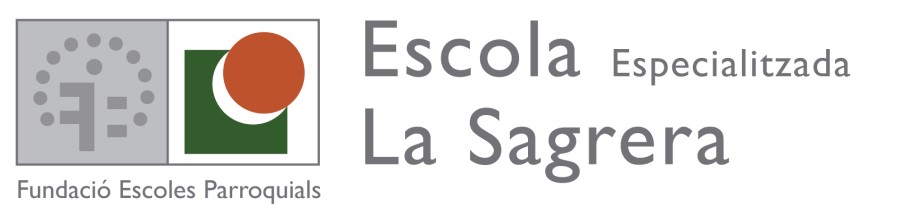 